	                                                    	V Heřmanově Městci, dne 1.2.2017T I S K O V Á   Z P R Á V ATuristická oblast Chrudimsko-Hlinecko, z.s., proč nyní, s jakým cílemDne 31.1.2017 byla založena domovská organizace pro výkon oblastního destinačního managementu Turistické oblasti Chrudimsko-Hlinecko s jasným cílem podpořit rozvoj udržitelného cestovního ruchu, který povede ke zvýšení ekonomického prospěchu venkova.Prvními nositeli spolupráce v území v oblasti cestovního ruchu byli od r.2006 pracovníci informačních center, kteří vytvářeli společné akce dobrovolně, nad rámec svých pracovních povinností. Od r. 2008 se začaly vytvářet soubory aktivit pod názvem Informační a propagační kampaň TO Chrudimsko –Hlinecko I. a II. etapa – ty položily základ struktuře společných marketingových kroků. Nejprve pod záštitou města Chrudim, následně pod vedením mikroregionu Chrudimsko. V r. 2013 došlo ve spolupráci subjektů k značnému posunu - byla podepsána Deklarace o partnerství a spolupráci mezi MAS Železnohorský region, MAS Chrudimsko, MAS Hlinecko, MAS Skutečsko, Košumbersko a Chrastecko.  V r. 2015 byl dokončen projekt Krok za krokem geoparkem pod hlavičkou Železnohorského regionu, který definoval mimo nových marketingových aktivit                  i detailní analýzu oblasti, vytvořil zdrojové databáze, nastavil systém na propojení dat mezi partnery a sestavil metodiku pro výkon destinačního managementu.  Území již tehdy bylo připraveno. Disponovalo hodnotnými lokálními zdroji, propojilo informace               a jejich toky, vyzkoušelo si výhodnost sdružování finančních prostředků, tvořilo společné aktivity, opíralo se o odbornou práci mnoha kvalitních lidí – naprosto přirozeně vykrystalizovalo partnerství na bázi všestranné výhodnosti. Čekalo pouze na vhodný impulz.Ten nastal s posunem koncepční podpory jak ze strany Ministerstva pro místní rozvoj ČR, tak ze strany Pardubického kraje ve druhé polovině r.2016. Byly stanoveny podmínky a vázané finanční zdroje přímo na podporu turistických oblastí a regionů, které budou mít organizaci na řízení destinačních managementů s právní subjektivitou.       Z praktického pohledu nedojde k žádným zásadním změnám. Partnerství a činnost, které fungovaly před založením organizace s právní subjektivitou, budou pokračovat. V rámci založení TO Chrudimsko-Hlinecko z.s.  dochází pouze k posunu od doby podpisu Deklarace o partnerství            a spolupráci z r. 2013 v tom smyslu, kdy jako reprezentana a garanta v oblasti cestovního ruchu místo MAS Hlinecko nahrazuje Sdružení obcí mikroregionu Hlinecko, protože pokrývá větší území a je schopno zajistit maximální přenos informací mezi subjekty.  Organizace pro výkon oblastního destinačního managenentu bude i nadále pracovat efektivně prostřednictvím svých zakladatelů, kteří disponují vazbami mezi subjekty ve svých svrchovaných územích a v rámci svých aktivit. Pro obyvatele, podnikatele, neziskové organizace, návštěvníky, certifikované producenty, partnery a další nenastane žádná změna. Zakladatelé kvalitně zajistí přenos informací mezi nimi a destinačním managementem. Zakladatelé i nadále budou realizovat samostatné aktivity nezávisle na sobě. Budou se však informovat a respektovat do té míry, aby výsledky jednotlivých projektů byly využitelné pro celou turistickou oblast. Dle vhodnosti budou realizovány společné projekty v území.    Bude se tedy jednat o koordinovaný mix aktivit, který povede k jasnému a konkrétnímu cíli -  podpořit rozvoj udržitelného cestovního ruchu, který povede ke zvýšení ekonomického prospěchu venkova dle principů bioekonomiky.                                                                                           O struktuře a aktivitách organizace budete informováni na www.navstevnik.cz či prostřednictvím zakladatelů. Za tým zakladatelů: MAS Železnohorský region MAS Chrudimsko MAS Skutečsko, Košumbersko a ChrasteckoSdružení obcí mikroregionu HlineckoVodní zdroje Chrudim – nositel Národního geoparku Železné horyÚzemí TO Chrudimsko-Hlinecko a území zakladatelů: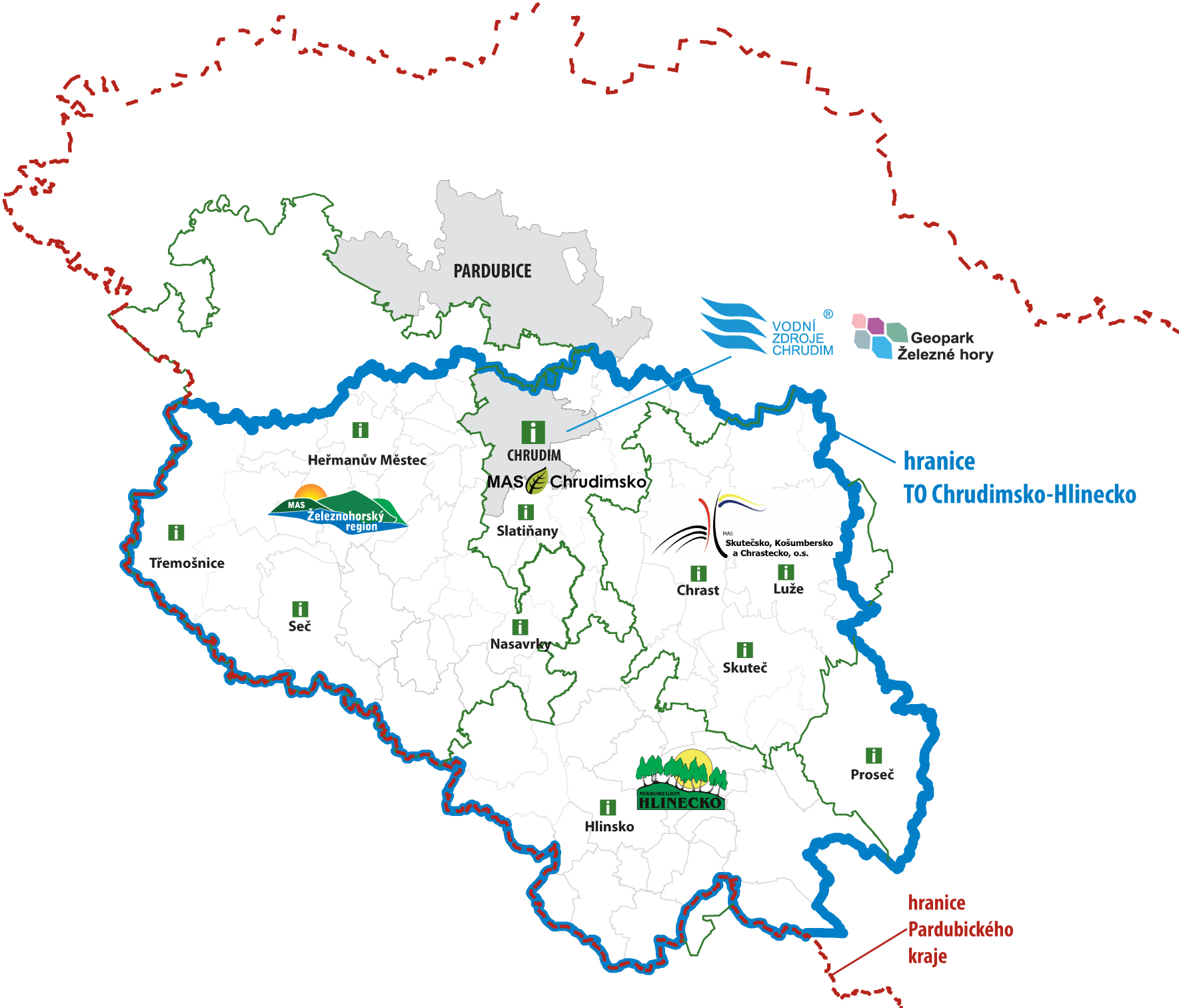 